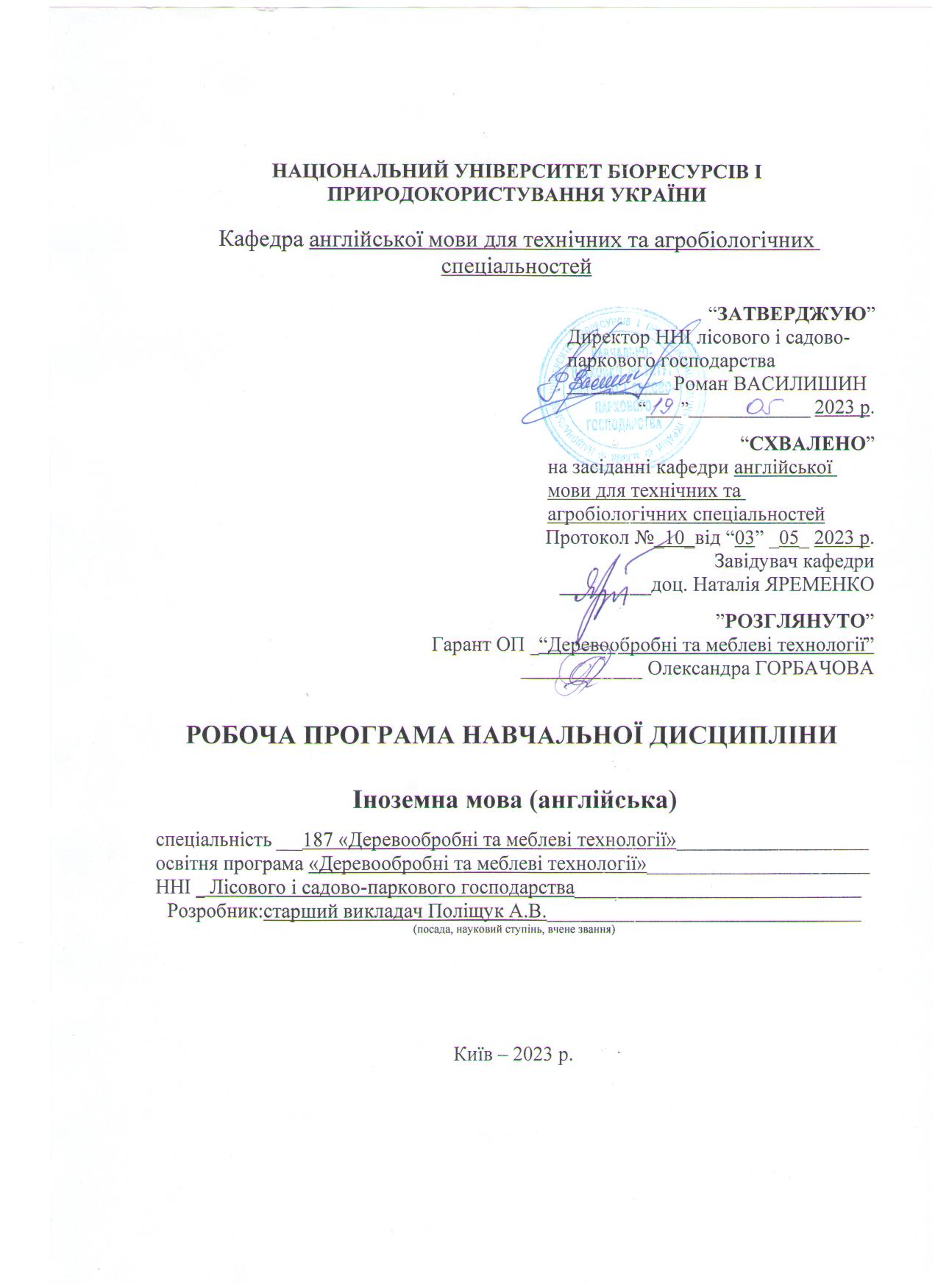 Опис навчальної дисципліниІноземна мова (англійська)Іноземна мова (англійська) для скороченого терміну навчання(Підготовка до складання єдиного вступного іспиту з іноземної мови)(ВП НУБіП УКРАЇНИ МАЛИНСЬКИЙ ЛІСОТЕХНІЧНИЙ КОЛЕДЖ)Іноземна мова (англійська) ВП НУБіП УКРАЇНИ ЛУБЕНСЬКИЙ ЛІСОТЕХНІЧНИЙ ФАХОВИЙ КОЛЕДЖІноземна мова (англійська) 2. Мета, завдання та компетентності навчальної дисципліниМета Метою навчання англійській мові у вищих навчальних закладах на факультетах немовних спеціальностей є досягнення студентами володіння мовою в обсязі, необхідному для ситуативного соціально-побутового та професійного спілкування. Студенти мають отримати достатній рівень комунікативної компетентності на основі формування мовних, комунікативно-пізнавальних та мовленнєвих навичок.ЗавданняФормування у студентів мовленнєвих навичок та вмінь на основі текстів краєзнавчого, загальнонаукового та вузькопрофесійного характеру, а також навичок перекладу, реферування та анотування автентичних текстів за фахом. Підготовка студентів до подальшої самостійної роботи з мовним матеріалом.	У результаті вивчення навчальної дисципліни студенти повинні знати: 	англійську мову на рівні В1+/В2 («Незалежного користувача») відповідно до Загальноєвропейських Рекомендацій з мовної освіти (2003 р.) для вільного спілкування з носіями мови, можливості працювати в різноманітних академічних та професійних середовищах;фахову термінологію для читання та повного розуміння автентичних текстів зі своєї спеціальності, для обговорення будь-яких тем в усній та письмовій формі;алгоритм складання рефератів та анотацій до наукових текстів;граматичні структури речень з часовими формами в дійсному та пасивному стані, модальними дієслова та їх еквівалентами, неособовими формами дієслова та інший граматичний матеріал, передбачений програмою;		вміти: обмінюватись думками та інформацією з визначених програмою тем та у сфері професійного спілкування;розуміти й вилучати основну інформацію з автентичних різножанрових текстів; визначати структуру тексту й розпізнавати логічні зв’язки між його частинами; виступати з підготовленими повідомленнями, презентаціями, беручи участь в міжнародних семінарах і конференціях;користуватись всіма видами читання: вивчальним (50-60 слів за хвилину), оглядовим (300 слів за хвилину), ознайомлювальним (120-140 слів за хвилину) та пошуковим (вибірковим);здійснювати письмовий переклад автентичних наукових текстів;складати плани, писати реферати та анотації до текстів за фахом та загальнонаукового характеру;знаходити необхідні для подальшого фахового навчання англомовні наукові статті, користуючись мережею Інтернет, самостійно працювати з мовним матеріалом, вдосконалюючи навички читання та мовленнєві вміння.	Набути компетентностей:- інтегральна компетентність (ІК): здатність розв’язувати складні спеціалізовані задачі деревообробних та меблевих технологій;- загальні компетентності (ЗК): ЗК 01 здатність до професійного спілкування державною та іноземною мовами;ЗК 06 здатність вчитися і оволодівати сучасними знаннями.Програмні результати навчання (ПРН):ПРН 05 використовувати іноземну мову для провадження професійної діяльності; ПРН 06 володіти навичками, які дають змогу продовжувати навчання самостійно або автономно.3. Програма та структура навчальної дисциплінидля нормативного терміну денної (заочної) форми навчання:I семестрII семестрПрограма та структура навчальної дисциплінидля скороченого терміну денної (заочної) форми навчання(Підготовка до складання єдиного вступного іспиту з іноземної мови)*UEE: (EMI) - Unified entrance exam in a foreign languages - Єдиний вступний іспит з іноземної мови4. Теми семінарських занятьПрограма та структура навчальної дисциплінидля скороченого терміну денної (заочної) форми навчання(Підготовка до складання єдиного вступного іспиту з іноземної мови)*UEE: (EMI) - Unified entrance exam in a foreign languages - Єдиний вступний іспит з іноземної мови4. Теми семінарських занять5. Теми практичних занять для нормативного терміну навчання:5. Теми практичних занять (для скороченого терміну навчання)(Підготовка до складання єдиного вступного іспиту з іноземної мови)6. Теми лабораторних занять5. Теми практичних занять (для скороченого терміну навчання)(Підготовка до складання єдиного вступного іспиту з іноземної мови)6. Теми лабораторних занять7. Теми самостійної роботи для студентів нормативного терміну навчання (денної /заочної форми навчання):Теми самостійної роботи для студентів скороченого терміну навчання (Підготовка до складання єдиного вступного іспиту з іноземної мови)(денна/заочна форма навчання)8. Зразки контрольних питань, тестів для визначення рівня засвоєння знань студентамиQuestions on the topics: Where are you from?	2. Where do you study?Which faculty/Institute do you study at?	4. What year student are you?Do you live far from our university?How much time does it take you to get to the University?Are you fond of getting up early?How do you like to spend your free time?Do you go in for sports?	10. How do you keep yourself fit?How do you spend your free time?What subject do you like best of all?	13. Do you speak English properly? Why is English very popular now?   15. How do we use our knowledge of English? Do you think your knowledge of English will help you to find a good job? How many natural vegetation zones are there in Ukraine? Where are they located on the map of the country? What tree species grow there? What are the most important branches of Ukrainian agriculture?  What grain crops (industrial crops/fruit and vegetable crops) are grown in Ukraine? When was the Forestry Institute founded? Is it one of the oldest in our country? What degree programmes does the Forestry Institute offer to students?  Where do future specialists have practical training? Is a great deal of scientific work carried out at the faculty? What problems are the scientists of the faculty solving now? What special subjects do future technologists of woodwork study at the Institute? What are three main parts of a tree? What functions do they fulfil? What is a reproductive/seedbearing organ of a plant? What are the main functions of leaves?  What are the main parts of a tree trunk? Describe the main functions of cambium and bark.  What method do people use to find the age of a tree? What are the main processes of pulp preparation? Can you name the main groups of forest products? Name the main panel products from trees, please. How is plywood made? Describe the processes of making chipboards and fibreboards, please.Complete the multiple-choice test:1. Match the following nouns with their two categories: A – Countable, B - Uncountable: F. ex.: A – 2, … ; B – 1, … .A many		1. sand		4. lumberB much		2. plywood	5. wood fibre			3. fertilizer	6. board	2. Write the correct tense-form of the verb to be:There (to be) … a new secretary and two engineers in the office now.3. Complete the sentence:Miss Benson was looking forward to … the title role in the new play. A) play	B) playing	C) to be played	D) played4. Complete the sentence:I hope you remember … your tennis racquet with you.A) to bring	B) have brought	C) bringing	D) bring5. Complete the sentence with the correct form of the verb to clean: (future action)The office … by the end of the week.6. Complete the sentence:I … the guitar but I don’t have time now.A) got used to playing	B) used to playing	C) used to play7. Complete the sentence with the correct form of the verb to do: I … my homework from three till seven tomorrow.8. Complete the sentence with the correct form of the verb to translate: I … the article for three hours by the time he comes.9. Complete the sentence:You had better … notes during the lecture.A) take	B) to take	C) taking10. Complete the sentence:Bill isn’t here. He … (may has gone/may have gone/may have go) home.11. Match the following nouns with their two categories: A – Countable (many), B - Uncountable.A Countable		1. insect	4. algaeB Uncountable		2. method	5. stem			3. variety	6. alfalfa12. Complete the sentence:He suggested … in the park.A) walking 	B) to walk	C) to be walking13. Complete the sentence:He stopped … some batteries for his MP4 player. A) buying 	B) buy		C) to buy 14. Complete the sentence with the correct form of the verb to pass:Peter will go to the Carpathians after he ... all his examinations. 15. Complete the sentence:Nobody heard her … English.A) spoke 	B) speaks	C) speak	D) was speaking16. Complete the sentence with the correct form of the verb to organize:New farms … on irrigated lands now.17. Choose the correct tense-form of the verb to build:This house … just … .18. Complete the sentence:We must stop … our earth’s natural resources.A) to have wasted 	B) to waste	C) wasting19. Choose the correct tense-form of the verb to break:He ... three cups this week.20. Choose the correct tense-form of the verb to select:For centuries, people ... and harvesting the best seeds to receive high yields of crops.8. Методи навчанняКомунікативно-ситуативний метод. Направлений на оволодіння комунікативною компетентністю.  Відправною точкою у навчальному процесі є ситуації, що спонукають студентів до мовлення, володіння необхідною інформацією і т.д. Керування навчанням здійснюється не через граматику, а скеровується комунікативними інтенціями (намірами). Студент - в центрі навчання, де домінування мовного продукування знаходиться над мовною правильністю, коректністю, допускаються помилки. Когнітивний метод. Вважається дедукційним, має творчий і інноваційний характер. Основою методу є свідоме володіння граматичними конструкціями та  поповнення лексики, залучення до дидактичного процесу ситуаційних вправ.  В тестах даються завдання, що вимагають креативного застосування мовних знань і завдання відкритого типу, які вимагають аналізу та дедукції.Безпосередній/прямий метод. Цей метод навчання полягає в розумінні значення нових слів чи висловів за допомогою контексту або ситуації, без перекладу на рідну мову.Граматично-перекладний метод. В основному використовується для домашньої, самостійної роботи. Мета полягає у навчанні вільному читанню фахових текстів. Для досягнення даної цілі студенти мусять докладно ознайомитись з граматичною системою мови та опанувати фахову лексику. Основним дидактичним матеріалом є тексти, які перекладаються на рідну мову, проводиться аналіз граматичних структур та лексичного матеріалу. Пояснення граматичних правил проводиться рідною мовою. Контроль результатів навчання відбувається за домопогою граматично-лексичних тестів, або ж письмового перекладу фрагментів тексту, написання словарних диктантів, анотацій та складання рефератів. Недоліком такого методу вважається нехтування усним спілкуванням.Інноваційні навчальні методи: навчання з комп’ютерною підтримкою (CALL), метод сценарію (storyline method). Використання в навчальному процесі інтерактивних технологій. Досягнення студентами комунікативних цілей відбувається через інтерактивну діяльність: дискусії та обговорення, діалоги та рольові ігри, імітації, імпровізації, дебати. Метод «кейс-стаді» - робота над проблемними ситуаціями: студенти розглядають і аналізують ситуацію, ініціюють свої ідеї та варіанти розв’язання проблеми в ході дискусії. Всі методи потребують постійного контролю знань студентів.9. Форми контролюСистема оцінювання знань, вмінь і навичок студентів передбачає оцінювання всіх форм вивчення дисципліни.Перевірку й оцінювання знань студентів викладач проводить у наступних формах:Оцінювання роботи студентів у процесі практичних занять.Оцінювання виконання індивідуального завдання (КР) – для студентів заочної форми навчання.Оцінювання засвоєння питань, винесених для самостійного вивчання.Проведення поточного контролю.Проведення підсумкового письмового іспиту.Порядок поточного оцінювання знань студентів(денна форма навчання)Поточне оцінювання здійснюють під час проведення практичних занять з метою перевірки рівня підготовленості студента. Об'єктами поточного контролю є: активність і результативність роботи студента протягом семестру з вивчення програмного матеріалу дисципліни; відвідування занять; самостійне вивчення питань курсу; успішність виконання поточного контролю (активна участь в обговоренні тем, запланованих програмою, а також у дискусіях з проблемних ситуацій; написання  контрольних робіт, лексико-граматичних тестів; участь у конференціях з презентаціями).Оцінку "відмінно" ставлять за умови відповідності виконаного завдання студентом або його усної відповіді за усіма зазначеними критеріями. Відсутність тієї чи іншої складової знижує оцінку.Контроль систематичного виконання самостійної роботиОцінювання проводять за такими критеріями: розуміння, ступінь засвоєння теорії (граматичного матеріалу); ступінь засвоєння лексичного матеріалу з теми; ознайомлення з рекомендованою літературою, а також із сучасною додатковою літературою з питань, що розглядаються;4) уміння вживати у мовленні (діалогічному та монологічному) теоретичний матеріал (лексичний та граматичний), винесений для самостійного опрацювання, особливо в ході ситуативних дискусій. 5) логіка, структура, стиль викладання матеріалу в усних та письмових роботах і при виступах з презентаціями в аудиторії.Оцінку "відмінно" ставлять за умови відповідності виконаного завдання студентом або його усної відповіді за всіма зазначеними критеріями. Відсутність тієї чи іншої складової знижує оцінку. При оцінюванні увагу приділяють також їх якості і самостійності, своєчасності здачі виконаних завдань викладачу (згідно з графіком навчального процесу). Якщо якась із вимог не буде виконана, то оцінка буде знижена.Проведення поточного контролю (денна форма)Поточний контроль (тестування) здійснюють та оцінюють за питаннями, які винесено на практичні заняття та самостійну роботу. Поточний контроль проводять в усній та письмовій формах після того, як розглянуто увесь теоретичний матеріал і виконані самостійні завдання в межах кожної теми змістового модуля. Поточний контроль проводиться у вигляді тестової роботи. Даний вид контролю передбачає виявлення ступеня опанування студентом матеріалу модуля і вміння його застосовувати.У відповідності до програми навчальної дисципліни тестові роботи проводять на останньому практичному занятті відповідного змістовного модулю. Проведення підсумкового контролю (іспиту) До підсумкового контролю допускають студентів, які набрали в сумі за всіма змістовими модулями більше 50% від кількості балів поточного контролю за внутрішнім вузівським рейтингом або за наявності позитивних оцінок з проміжного модульного контролю (за національною системою).Екзаменаційне опитування відбувається у письмовій формі (за екзаменаційними тестами) та в усній (співбесіда за вказаною темою). Тест складається з двох частин: завдань з фахової лексики й термінології та граматичного матеріалу.Підсумкову оцінку з дисципліни виставляють в національній системі, вказуючи рейтингові бали здобувача вищої освіти.10. Розподіл балів, які отримують студентиОцінювання знань студента відбувається за 100-бальною шкалою і переводиться в національні оцінки згідно з табл. 1 «Положення про екзамени та заліки у НУБіП України» (наказ про уведення в дію від 01.05.2023 р. No 404)Таблиця співвідношення між національними оцінками і рейтингом здобувача вищої освітиДля визначення рейтингу студента (слухача) із засвоєння дисципліни RДИС (до 100 балів) одержаний рейтинг з атестації (до 30 балів) додається до рейтингу студента (слухача) з навчальної роботи R НР (до 70 балів): RДИС = RНР + RАТ11. Навчально-методичне забезпечення1. Поліщук A.В. English for Forestry and Landscape-Park Management. Англійська мова для майбутніх спеціалістів лісового і садово-паркового господарства. Київ: ДДП «Експо-Друк», 2017. 337 с.2. Gregory Manin, A. Yurchenko, T. Redchenko. Oxford Exam Trainer B1 для зовнішнього незалежного оцінювання. Oxford University Press, 2018. 207 р.3. Сімонок В.П., Лисицька О.П., Микитюк С.С. Посібник для підготовки до ЄВІ з англійської мови до магістратури за заг. ред. В.П. Сімонок. Харків, 2021. 234 с.4. ЕНК: АМ (ДМТ) – Англійська мова для студентів ОС «Бакалавр» спеціальності «Деревообробні та меблеві технології»:https://elearn.nubip.edu.ua/course/view.php?id=2963Рекомендована літератураОсновнаV. Evans, J. Dooley, N. Styles. Career Paths: Forestry. Express Publishing, 2015. 121 p.V. Evans, J. Dooley, Dr. Ellen Blum. Career Paths: Environmental Science. Express Publishing, 2013. 105 p.V. Evans, J. Dooley, Dr. Ellen Blum. Career Paths: Agriculture. Express Publishing, 2015. 107 p.R. Murphy. English Grammar in Use. Cambridge University Press, 2008. 350 р.Верба Л.Г., Верба Г.В. Граматика сучасної англійської мови. Довідник. Київ, 2010. 341 с.Олійник А.Д., Волошина Г.Г., Поліщук А.В. Англійська мова. Навчальний посібник для студентів вищих аграрних закладів освіти (гриф МОН України). Київ, 2014. 256 с.Поліщук А.В. Навчальний посібник Англійська мова для студентів скороченого терміну навчання, спеціальності «Деревообробні та меблеві технології». Київ, 2016. 137 с.Допоміжна1. Бородіна Г.І., Співак A.M., Богуцька Т.П. Англійська мова. Київ, 1994. 248 с.2. Гужва Т.Г. Англійська мова. Розмовнi Теми (У 2-х Частинах). Харків, 2003. 415 с. 3. Поліщук А.В. “Збірник текстів з фаху.” Методичні вказівки для студентів ОКР “Бакалавр” напряму 6.090103  “Лісове та садово-паркове господарство” та спеціальності  “Технологія деревообробки”. Київ, 2012. 139 с.4. Betty S. Azar. English Grammar. Third Edition, The USA, 1999. 387 р.5. Michael Swam Practical English in Use. Oxford University, 1980. 342 р.12. Рекомендовані джерела інформаціїTrees, Woods, and Wildlife URL: http://en.wikipedia,org./wiki (дата звернення: 06.06.2023)URL: https://www.britannica.com/plant/tree/Tree-structure-and-growth (дата звернення: 06.06.2023)URL: https://en.wikipedia.org/wiki/Pulp_(paper) (дата звернення: 06.06.2023)Сhapter 2 The Pulp and Paper Making Processes. URL: https://www.princeton.edu/~ota/disk1/1989/8931/893104.PDF (дата звернення: 06.06.2023)URL: https://en.wikipedia.org/wiki/Forests_of_the_United_States (дата звернення: 06.06.2023)6. URL: https://en.wikipedia.org/wiki/Category:Wood_products (дата звернення: 06.06.2023)URL: http://www.finewoodworking.com/2007/08/13/how-to-dry-lumber (дата звернення: 06.06.2023)URL: https://extension.okstate.edu/fact-sheets/basics-of-paper-manufacturing.html (дата звернення: 06.06.2023)Галузь знань, спеціальність, освітня програма, освітній ступіньГалузь знань, спеціальність, освітня програма, освітній ступіньГалузь знань, спеціальність, освітня програма, освітній ступіньОсвітній ступіньБакалаврБакалаврГалузь знань18 Виробництво та технології18 Виробництво та технологіїСпеціальність187 «Деревообробні та меблеві технології»187 «Деревообробні та меблеві технології»Освітня програма«Деревообробні та меблеві технології»«Деревообробні та меблеві технології»Характеристика навчальної дисципліниХарактеристика навчальної дисципліниХарактеристика навчальної дисципліниВидОбов’язкова Обов’язкова Загальна кількість годин 120120Кількість кредитів ECTS 44Кількість змістових модулів___4_______4____Курсовий проект (робота)(якщо є в робочому навчальному плані)________________________________________(назва)________________________________________(назва)Форма контролюЗалік, екзаменЗалік, екзаменПоказники навчальної дисципліни для денної та заочної форм навчанняПоказники навчальної дисципліни для денної та заочної форм навчанняПоказники навчальної дисципліни для денної та заочної форм навчанняденна форма навчаннязаочна форма навчанняРік підготовки (курс)____І________І____Семестр___1, 2_______1, 2____Лекційні заняття____-____год.2Практичні, семінарські заняття ___90__ год.8Лабораторні заняття___-____год.Самостійна робота____30____год.110Індивідуальні завдання___-___год.Кількість тижневих годин для денної форми навчання:аудиторних  самостійної роботи студента −____3____год.____1____год.Галузь знань, спеціальність, освітня програма, освітній ступіньГалузь знань, спеціальність, освітня програма, освітній ступіньГалузь знань, спеціальність, освітня програма, освітній ступіньОсвітній ступіньБакалаврБакалаврГалузь знань18 Виробництво та технології18 Виробництво та технологіїСпеціальність187 «Деревообробні та меблеві технології»187 «Деревообробні та меблеві технології»Освітня програма«Деревообробні та меблеві технології»«Деревообробні та меблеві технології»Характеристика навчальної дисципліниХарактеристика навчальної дисципліниХарактеристика навчальної дисципліниВидОбов’язкова Обов’язкова Загальна кількість годин 9090Кількість кредитів ECTS 33Кількість змістових модулів_2_2Курсовий проект (робота)(якщо є в робочому навчальному плані)________________________________________(назва)________________________________________(назва)Форма контролюІспитІспитПоказники навчальної дисципліни для денної та заочної форм навчанняПоказники навчальної дисципліни для денної та заочної форм навчанняПоказники навчальної дисципліни для денної та заочної форм навчанняденна форма навчаннязаочна форма навчанняРік підготовки (курс)____І________І____Семестр___2_______2____Лекційні заняття____-____год.2Практичні, семінарські заняття ___39__ год.8Лабораторні заняття___-____год.Самостійна робота____51____год.80Індивідуальні завдання___-___год.Кількість тижневих годин для денної форми навчання:аудиторних  самостійної роботи студента −____3____год.____1____год.Галузь знань, спеціальність, освітня програма, освітній ступіньГалузь знань, спеціальність, освітня програма, освітній ступіньГалузь знань, спеціальність, освітня програма, освітній ступіньОсвітньо-кваліфікаційний рівеньБакалаврБакалаврГалузь знань18 Виробництво та технології18 Виробництво та технологіїСпеціальність187 «Деревообробні та меблеві технології»187 «Деревообробні та меблеві технології»Освітня програма«Деревообробні та меблеві технології»«Деревообробні та меблеві технології»Характеристика навчальної дисципліниХарактеристика навчальної дисципліниХарактеристика навчальної дисципліниВидОбов’язкова Обов’язкова Загальна кількість годин 120120Кількість кредитів ECTS ___4_____4__Кількість змістових модулів___2______2___Курсовий проект (робота)(якщо є в робочому навчальному плані)____________________-____________________(назва)____________________-____________________(назва)Форма контролюЕкзаменЕкзаменПоказники навчальної дисципліни для денної та заочної форм навчанняПоказники навчальної дисципліни для денної та заочної форм навчанняПоказники навчальної дисципліни для денної та заочної форм навчанняденна форма навчаннязаочна форма навчанняРік підготовки (курс)____ІІІ____Семестр____5, 6___Лекційні заняття     ____-____год.2_год.Практичні, семінарські заняття        год.____10____год.Лабораторні заняття       год.________год.Самостійна робота       год.___108___год.Індивідуальні завдання       год.________год.Кількість тижневих годин для денної форми навчання:аудиторних  самостійної роботи студента −год.год.Галузь знань, спеціальність, освітня програма, освітній ступіньГалузь знань, спеціальність, освітня програма, освітній ступіньГалузь знань, спеціальність, освітня програма, освітній ступіньОсвітньо-кваліфікаційний рівеньБакалаврБакалаврГалузь знань18 Виробництво та технології18 Виробництво та технологіїСпеціальність187 «Деревообробні та меблеві технології»187 «Деревообробні та меблеві технології»Освітня програма«Деревообробні та меблеві технології»«Деревообробні та меблеві технології»Характеристика навчальної дисципліниХарактеристика навчальної дисципліниХарактеристика навчальної дисципліниВидОбов’язкова Обов’язкова Загальна кількість годин 120120Кількість кредитів ECTS __4____4__Кількість змістових модулів__ 2 ____ 2 __Курсовий проект (робота)____________________-________________________________________-____________________Форма контролюЕкзаменЕкзаменПоказники навчальної дисципліни для денної та заочної форм навчанняПоказники навчальної дисципліни для денної та заочної форм навчанняПоказники навчальної дисципліни для денної та заочної форм навчанняденна форма навчаннязаочна форма навчанняРік підготовки (курс)____ІІІ____Семестр____5,6 ___Лекційні заняття____-____год.___2_год.Практичні, семінарські заняття        год.____10___год.Лабораторні заняття       год.________год.Самостійна робота       год.___108___год.Індивідуальні завдання       год.________год.Кількість тижневих годин для денної форми навчання:аудиторних  самостійної роботи студента −год.год.Назви змістових модулів і темКількість годинКількість годинКількість годинКількість годинКількість годинКількість годинКількість годинКількість годинКількість годинКількість годинКількість годинКількість годинКількість годинНазви змістових модулів і темДенна формаДенна формаДенна формаДенна формаДенна формаДенна формаДенна формаЗаочна формаЗаочна формаЗаочна формаЗаочна формаЗаочна формаЗаочна формаНазви змістових модулів і темтижніусьогоу тому числіу тому числіу тому числіу тому числіу тому числіусього у тому числіу тому числіу тому числіу тому числіу тому числіНазви змістових модулів і темтижніусьоголплабіндс.р.усього лплабіндс.р.1234567891011121314Змістовий модуль 1.  Our University, Future Specialty and Students’ ActivitiesЗмістовий модуль 1.  Our University, Future Specialty and Students’ ActivitiesЗмістовий модуль 1.  Our University, Future Specialty and Students’ ActivitiesЗмістовий модуль 1.  Our University, Future Specialty and Students’ ActivitiesЗмістовий модуль 1.  Our University, Future Specialty and Students’ ActivitiesЗмістовий модуль 1.  Our University, Future Specialty and Students’ ActivitiesЗмістовий модуль 1.  Our University, Future Specialty and Students’ ActivitiesЗмістовий модуль 1.  Our University, Future Specialty and Students’ ActivitiesЗмістовий модуль 1.  Our University, Future Specialty and Students’ ActivitiesЗмістовий модуль 1.  Our University, Future Specialty and Students’ ActivitiesЗмістовий модуль 1.  Our University, Future Specialty and Students’ ActivitiesЗмістовий модуль 1.  Our University, Future Specialty and Students’ ActivitiesЗмістовий модуль 1.  Our University, Future Specialty and Students’ ActivitiesЗмістовий модуль 1.  Our University, Future Specialty and Students’ ActivitiesТема 1. National University of Life and Environmental Sciences of Ukraine. Students’ social, physical and cultural activities1-26210Тема 2. Institute of Forestry and Landscape-Park Management.  Students’ scientific activities4-5625Тема 3. Our Future Specialty.  Reasons to Study English6-78115Разом за змістовим модулем 120520Змістовий модуль 2.   Forests, Agroforestry and Crop Growing. Wood Processing Industry in UkraineЗмістовий модуль 2.   Forests, Agroforestry and Crop Growing. Wood Processing Industry in UkraineЗмістовий модуль 2.   Forests, Agroforestry and Crop Growing. Wood Processing Industry in UkraineЗмістовий модуль 2.   Forests, Agroforestry and Crop Growing. Wood Processing Industry in UkraineЗмістовий модуль 2.   Forests, Agroforestry and Crop Growing. Wood Processing Industry in UkraineЗмістовий модуль 2.   Forests, Agroforestry and Crop Growing. Wood Processing Industry in UkraineЗмістовий модуль 2.   Forests, Agroforestry and Crop Growing. Wood Processing Industry in UkraineЗмістовий модуль 2.   Forests, Agroforestry and Crop Growing. Wood Processing Industry in UkraineЗмістовий модуль 2.   Forests, Agroforestry and Crop Growing. Wood Processing Industry in UkraineЗмістовий модуль 2.   Forests, Agroforestry and Crop Growing. Wood Processing Industry in UkraineЗмістовий модуль 2.   Forests, Agroforestry and Crop Growing. Wood Processing Industry in UkraineЗмістовий модуль 2.   Forests, Agroforestry and Crop Growing. Wood Processing Industry in UkraineЗмістовий модуль 2.   Forests, Agroforestry and Crop Growing. Wood Processing Industry in UkraineЗмістовий модуль 2.   Forests, Agroforestry and Crop Growing. Wood Processing Industry in UkraineТема 1.   Ukraine’s Natural Vegetation Zones, Forests, National Reserves in Ukraine 8-96310Тема 2.  Types of Forests, Tree Species in Ukraine10-129310Тема 3. Forestry, Agroforestry, Crop Growing, Wood Processing Industry in Ukraine13-15104110Разом за змістовим модулем 22510130Усього годин4515250Назви змістових модулів і темКількість годинКількість годинКількість годинКількість годинКількість годинКількість годинКількість годинКількість годинКількість годинКількість годинКількість годинКількість годинКількість годинНазви змістових модулів і темДенна формаДенна формаДенна формаДенна формаДенна формаДенна формаДенна формаЗаочна формаЗаочна формаЗаочна формаЗаочна формаЗаочна формаЗаочна формаНазви змістових модулів і темтижніусьогоу тому числіу тому числіу тому числіу тому числіу тому числіусього у тому числіу тому числіу тому числіу тому числіу тому числіНазви змістових модулів і темтижніусьоголплабіндс.р.усього лплабіндс.р.1234567891011121314Змістовий модуль 3. Wood Science. Properties of Wood. Forestry Equipment and Machinery. SawmillsЗмістовий модуль 3. Wood Science. Properties of Wood. Forestry Equipment and Machinery. SawmillsЗмістовий модуль 3. Wood Science. Properties of Wood. Forestry Equipment and Machinery. SawmillsЗмістовий модуль 3. Wood Science. Properties of Wood. Forestry Equipment and Machinery. SawmillsЗмістовий модуль 3. Wood Science. Properties of Wood. Forestry Equipment and Machinery. SawmillsЗмістовий модуль 3. Wood Science. Properties of Wood. Forestry Equipment and Machinery. SawmillsЗмістовий модуль 3. Wood Science. Properties of Wood. Forestry Equipment and Machinery. SawmillsЗмістовий модуль 3. Wood Science. Properties of Wood. Forestry Equipment and Machinery. SawmillsЗмістовий модуль 3. Wood Science. Properties of Wood. Forestry Equipment and Machinery. SawmillsЗмістовий модуль 3. Wood Science. Properties of Wood. Forestry Equipment and Machinery. SawmillsЗмістовий модуль 3. Wood Science. Properties of Wood. Forestry Equipment and Machinery. SawmillsЗмістовий модуль 3. Wood Science. Properties of Wood. Forestry Equipment and Machinery. SawmillsЗмістовий модуль 3. Wood Science. Properties of Wood. Forestry Equipment and Machinery. SawmillsЗмістовий модуль 3. Wood Science. Properties of Wood. Forestry Equipment and Machinery. SawmillsТема 1. Wood Science1-2624Тема 2.  Wood Structure and Classes of Wood  3-46224Тема 3.  Properties of Wood.5-6614Разом за змістовим модулем 3185212Змістовий модуль 4. Woodworking and Wood Science. Properties of Wood.Furniture TechnologiesЗмістовий модуль 4. Woodworking and Wood Science. Properties of Wood.Furniture TechnologiesЗмістовий модуль 4. Woodworking and Wood Science. Properties of Wood.Furniture TechnologiesЗмістовий модуль 4. Woodworking and Wood Science. Properties of Wood.Furniture TechnologiesЗмістовий модуль 4. Woodworking and Wood Science. Properties of Wood.Furniture TechnologiesЗмістовий модуль 4. Woodworking and Wood Science. Properties of Wood.Furniture TechnologiesЗмістовий модуль 4. Woodworking and Wood Science. Properties of Wood.Furniture TechnologiesЗмістовий модуль 4. Woodworking and Wood Science. Properties of Wood.Furniture TechnologiesЗмістовий модуль 4. Woodworking and Wood Science. Properties of Wood.Furniture TechnologiesЗмістовий модуль 4. Woodworking and Wood Science. Properties of Wood.Furniture TechnologiesЗмістовий модуль 4. Woodworking and Wood Science. Properties of Wood.Furniture TechnologiesЗмістовий модуль 4. Woodworking and Wood Science. Properties of Wood.Furniture TechnologiesЗмістовий модуль 4. Woodworking and Wood Science. Properties of Wood.Furniture TechnologiesЗмістовий модуль 4. Woodworking and Wood Science. Properties of Wood.Furniture TechnologiesТема 1.  Sawmills. Sawmill processes7-862212Тема 2.  Drying and Seasoning Wood9-10-62212Тема 3.  Wood-Based Products.  Furniture Industry11-1393212Тема 4.  Pulp Preparation.  Рaper Manufacturing14-1563210Разом за змістовим модулем 42710846Усього годин за ІІ семестр451510102Усього годин9030210108Назви змістових модулів і темКількість годинКількість годинКількість годинКількість годинКількість годинКількість годинКількість годинКількість годинКількість годинКількість годинКількість годинКількість годинКількість годинНазви змістових модулів і темДенна формаДенна формаДенна формаДенна формаДенна формаДенна формаДенна формаЗаочна формаЗаочна формаЗаочна формаЗаочна формаЗаочна формаЗаочна формаНазви змістових модулів і темтижніусьогоу тому числіу тому числіу тому числіу тому числіу тому числіусього у тому числіу тому числіу тому числіу тому числіу тому числіНазви змістових модулів і темтижніусьоголплабіндс.р.усього лплабіндс.р.1234567891011121314Змістовий модуль 1. Wood Science. Properties of Wood. Forestry Equipment and Machinery. SawmillsЗмістовий модуль 1. Wood Science. Properties of Wood. Forestry Equipment and Machinery. SawmillsЗмістовий модуль 1. Wood Science. Properties of Wood. Forestry Equipment and Machinery. SawmillsЗмістовий модуль 1. Wood Science. Properties of Wood. Forestry Equipment and Machinery. SawmillsЗмістовий модуль 1. Wood Science. Properties of Wood. Forestry Equipment and Machinery. SawmillsЗмістовий модуль 1. Wood Science. Properties of Wood. Forestry Equipment and Machinery. SawmillsЗмістовий модуль 1. Wood Science. Properties of Wood. Forestry Equipment and Machinery. SawmillsЗмістовий модуль 1. Wood Science. Properties of Wood. Forestry Equipment and Machinery. SawmillsЗмістовий модуль 1. Wood Science. Properties of Wood. Forestry Equipment and Machinery. SawmillsЗмістовий модуль 1. Wood Science. Properties of Wood. Forestry Equipment and Machinery. SawmillsЗмістовий модуль 1. Wood Science. Properties of Wood. Forestry Equipment and Machinery. SawmillsЗмістовий модуль 1. Wood Science. Properties of Wood. Forestry Equipment and Machinery. SawmillsЗмістовий модуль 1. Wood Science. Properties of Wood. Forestry Equipment and Machinery. SawmillsЗмістовий модуль 1. Wood Science. Properties of Wood. Forestry Equipment and Machinery. SawmillsТема 1. Wood ScienceПрограма та мета ЄВІ з іноземної мови. Структура та загальна характеристика тесту ЄВІUEE*Topic 1: Getting acquainted with people. Stages of life and social activities. Family and relationships.Topic 2:  People and Society. Appearance and character. Personality.1-2462110Тема 2.  Wood Structure and Classes of WoodUEE*Topic 3: Houses and Homes. Rooms, furniture, and equipment.Topic 4: Education system. Subjects taught at the Institute. Foreign language learning.2-346110Тема 3.  Properties of Wood.UEE*Topic 5:Professions. Types of work. Looking for and applying for a job. Employment.3-445110Разом за змістовим модулем 112172330Змістовий модуль 2. Woodworking and Wood Science. Properties of Wood.Furniture TechnologiesЗмістовий модуль 2. Woodworking and Wood Science. Properties of Wood.Furniture TechnologiesЗмістовий модуль 2. Woodworking and Wood Science. Properties of Wood.Furniture TechnologiesЗмістовий модуль 2. Woodworking and Wood Science. Properties of Wood.Furniture TechnologiesЗмістовий модуль 2. Woodworking and Wood Science. Properties of Wood.Furniture TechnologiesЗмістовий модуль 2. Woodworking and Wood Science. Properties of Wood.Furniture TechnologiesЗмістовий модуль 2. Woodworking and Wood Science. Properties of Wood.Furniture TechnologiesЗмістовий модуль 2. Woodworking and Wood Science. Properties of Wood.Furniture TechnologiesЗмістовий модуль 2. Woodworking and Wood Science. Properties of Wood.Furniture TechnologiesЗмістовий модуль 2. Woodworking and Wood Science. Properties of Wood.Furniture TechnologiesЗмістовий модуль 2. Woodworking and Wood Science. Properties of Wood.Furniture TechnologiesЗмістовий модуль 2. Woodworking and Wood Science. Properties of Wood.Furniture TechnologiesЗмістовий модуль 2. Woodworking and Wood Science. Properties of Wood.Furniture TechnologiesЗмістовий модуль 2. Woodworking and Wood Science. Properties of Wood.Furniture TechnologiesТема 4.  Sawmills. Sawmill processesUEE*Topic 6:Money. Shopping and payment. Goods and services. Making a complaint. Topic 7:  Healthy living. Nutrition and diet Illnesses and injuries. Treatment in hospital.5-666112Тема 5.  Drying and Seasoning WoodUEE*Topic 8:Travel and Tourism. Types of holidays. Means of transport.Topic 9: Culture and free time. Hobbies and interests. Art. Literature. Cinema. The media.7-8-68112Тема 6.  Wood-Based Products.  Furniture IndustryUEE*Topic 10:Sports. Extreme sports. Competitions.Topic 11:  Science and technology. Everyday technology. Instructions. Inventions and discoveries.9-11910112Тема 7.  Pulp Preparation.  Рaper ManufacturingUEE*Topic 12:Natural World. Environment.12-13610214Разом за змістовим модулем 22734550Усього годин 39512880№з/пНазва темиКількістьгодинНе передбачено навчальним планомНазви змістових модулів і темКількість годинКількість годинКількість годинКількість годинКількість годинКількість годинКількість годинКількість годинКількість годинКількість годинКількість годинКількість годинКількість годинНазви змістових модулів і темДенна формаДенна формаДенна формаДенна формаДенна формаДенна формаДенна формаЗаочна формаЗаочна формаЗаочна формаЗаочна формаЗаочна формаЗаочна формаНазви змістових модулів і темтижніусьогоу тому числіу тому числіу тому числіу тому числіу тому числіусього у тому числіу тому числіу тому числіу тому числіу тому числіНазви змістових модулів і темтижніусьоголплабіндс.р.усього лплабіндс.р.1234567891011121314Змістовий модуль 1. Wood Science. Properties of Wood. Forestry Equipment and Machinery. SawmillsЗмістовий модуль 1. Wood Science. Properties of Wood. Forestry Equipment and Machinery. SawmillsЗмістовий модуль 1. Wood Science. Properties of Wood. Forestry Equipment and Machinery. SawmillsЗмістовий модуль 1. Wood Science. Properties of Wood. Forestry Equipment and Machinery. SawmillsЗмістовий модуль 1. Wood Science. Properties of Wood. Forestry Equipment and Machinery. SawmillsЗмістовий модуль 1. Wood Science. Properties of Wood. Forestry Equipment and Machinery. SawmillsЗмістовий модуль 1. Wood Science. Properties of Wood. Forestry Equipment and Machinery. SawmillsЗмістовий модуль 1. Wood Science. Properties of Wood. Forestry Equipment and Machinery. SawmillsЗмістовий модуль 1. Wood Science. Properties of Wood. Forestry Equipment and Machinery. SawmillsЗмістовий модуль 1. Wood Science. Properties of Wood. Forestry Equipment and Machinery. SawmillsЗмістовий модуль 1. Wood Science. Properties of Wood. Forestry Equipment and Machinery. SawmillsЗмістовий модуль 1. Wood Science. Properties of Wood. Forestry Equipment and Machinery. SawmillsЗмістовий модуль 1. Wood Science. Properties of Wood. Forestry Equipment and Machinery. SawmillsЗмістовий модуль 1. Wood Science. Properties of Wood. Forestry Equipment and Machinery. SawmillsТема 1. Wood ScienceПрограма та мета ЄВІ з іноземної мови. Структура та загальна характеристика тесту ЄВІUEE*Topic 1: Getting acquainted with people. Stages of life and social activities. Family and relationships.Topic 2:  People and Society. Appearance and character. Personality.1-2662110Тема 2.  Wood Structure and Classes of WoodUEE*Topic 3: Houses and Homes. Rooms, furniture, and equipment.Topic 4: Education system. Subjects taught at the Institute. Foreign language learning.3-466110Тема 3.  Properties of Wood.UEE*Topic 5:Professions. Types of work. Looking for and applying for a job. Employment.5-665110Разом за змістовим модулем 318172330Змістовий модуль 2. Woodworking and Wood Science. Properties of Wood.Furniture TechnologiesЗмістовий модуль 2. Woodworking and Wood Science. Properties of Wood.Furniture TechnologiesЗмістовий модуль 2. Woodworking and Wood Science. Properties of Wood.Furniture TechnologiesЗмістовий модуль 2. Woodworking and Wood Science. Properties of Wood.Furniture TechnologiesЗмістовий модуль 2. Woodworking and Wood Science. Properties of Wood.Furniture TechnologiesЗмістовий модуль 2. Woodworking and Wood Science. Properties of Wood.Furniture TechnologiesЗмістовий модуль 2. Woodworking and Wood Science. Properties of Wood.Furniture TechnologiesЗмістовий модуль 2. Woodworking and Wood Science. Properties of Wood.Furniture TechnologiesЗмістовий модуль 2. Woodworking and Wood Science. Properties of Wood.Furniture TechnologiesЗмістовий модуль 2. Woodworking and Wood Science. Properties of Wood.Furniture TechnologiesЗмістовий модуль 2. Woodworking and Wood Science. Properties of Wood.Furniture TechnologiesЗмістовий модуль 2. Woodworking and Wood Science. Properties of Wood.Furniture TechnologiesЗмістовий модуль 2. Woodworking and Wood Science. Properties of Wood.Furniture TechnologiesЗмістовий модуль 2. Woodworking and Wood Science. Properties of Wood.Furniture TechnologiesТема 4.  Sawmills. Sawmill processesUEE*Topic 6:Money. Shopping and payment. Goods and services. Making a complaint. Topic 7:  Healthy living. Nutrition and diet Illnesses and injuries. Treatment in hospital.7-866112Тема 5.  Drying and Seasoning WoodUEE*Topic 8:Travel and Tourism. Types of holidays. Means of transport.Topic 9: Culture and free time. Hobbies and interests. Art. Literature. Cinema. The media.9-10-66112Тема 6.  Wood-Based Products.  Furniture IndustryUEE*Topic 10:Sports. Extreme sports. Competitions.Topic 11:  Science and technology. Everyday technology. Instructions. Inventions and discoveries.11-1398112Тема 7.  Pulp Preparation.  Рaper ManufacturingUEE*Topic 12:Natural World. Environment.14-1568214Разом за змістовим модулем 42728550Усього годин 45452880№з/пНазва темиКількістьгодинНе передбачено навчальним планом№з/пНазва темиКількістьгодин1Національний університет біоресурсів і природокористування України. Навчання в університеті. Студентське життя, участь у культурно-масових заходах, спортивних змаганнях тощо62ННІ лісового і садово-паркового господарства. Структура та підрозділи інституту. Наукова робота в інституті, наукові студентські гуртки 63Моя майбутня спеціальність. Знання англійської мови, як необхідна складова успішного подальшого навчання та професійного розвитку 84Природно-рослинні зони, ліси та державні заповідники України 65Види лісів та породи дерев в Україні96Лісове господарство та сільськогосподарські угіддя, рослинництво. Деревообробна галузь та її значення для національної економіки. 107Деревинознавство68Структура, види деревини69Фізичні властивості деревини610Процеси лісопильного виробництва611Способи сушіння деревини612Продукція, виготовлена з деревини. Виготовлення меблів913Целюлозно-паперове виробництво6№з/пНазва темиКількістьгодин1Деревинознавство. Підготовка до ЄВІ: Ознайомлення з програмою, тематикою текстів. 1) Знайомство з людьми. Етапи життя та громадська діяльність. Родинні стосунки. 2) Зовнішній вигляд і характер42Структура, види деревини. Підготовка до ЄВІ : 3) Будинки. Кімнати, меблі, техніка. 4) Освітня система. Студентське життя. Позааудиторна робота 43Фізичні властивості деревини. Підготовка до ЄВІ : 5) Професії. Види роботи. Працевлаштування 44Процеси лісопильного виробництва. Підготовка до ЄВІ : 6) Гроші. Покупки та оплата. Заощадження та банківська справа. 7) Здоровий спосіб життя65Способи сушіння деревини. Підготовка до ЄВІ : 8) Подорожі та туризм. Проблеми під час подорожей. 9) Культура та дозвілля. Художнє мистецтво. Кінематограф. Література. ЗМІ66Продукція, виготовлена з деревини. Виготовлення меблів.Підготовка до ЄВІ : 10) Види спорту. Спортивні змагання. Спортивний інвентар. Екстримальні види спорту. 11) Наука та сучасні технології. Побутова техніка, інструкції. Винаходи та відкриття97Целюлозно-паперове виробництво. Підготовка до ЄВІ : 12) Світ природи. Навколишнє середовище. Географічні особливості природно-рослинних зон. Екологічні проблеми. Контрольна робота: написання тесту (із завданнями ЄВІ)6№з/пНазва темиКількістьгодинНе передбачено навчальним планом№з/пНазва темиКількістьгодин1Деревинознавство. Підготовка до ЄВІ: Ознайомлення з програмою, тематикою текстів. 1) Знайомство з людьми. Етапи життя та громадська діяльність. Родинні стосунки. 2) Зовнішній вигляд і характер62Структура, види деревини. Підготовка до ЄВІ : 3) Будинки. Кімнати, меблі, техніка. 4) Освітня система. Студентське життя. Позааудиторна робота 63Фізичні властивості деревини. Підготовка до ЄВІ : 5) Професії. Види роботи. Працевлаштування 64Процеси лісопильного виробництва. Підготовка до ЄВІ : 6) Гроші. Покупки та оплата. Заощадження та банківська справа. 7) Здоровий спосіб життя65Способи сушіння деревини. Підготовка до ЄВІ : 8) Подорожі та туризм. Проблеми під час подорожей. 9) Культура та дозвілля. Художнє мистецтво. Кінематограф. Література. ЗМІ96Продукція, виготовлена з деревини. Виготовлення меблів.Підготовка до ЄВІ : 10) Види спорту. Спортивні змагання. Спортивний інвентар. Екстримальні види спорту. 11) Наука та сучасні технології. Побутова техніка, інструкції. Винаходи та відкриття67Целюлозно-паперове виробництво. Підготовка до ЄВІ : 12) Світ природи. Навколишнє середовище. Географічні особливості природно-рослинних зон. Екологічні проблеми. Контрольна робота: написання тесту (із завданнями ЄВІ)6№з/пНазва темиКількістьгодинНе передбачено навчальним планом№з/пНазва темиКількістьгодин д/з1Національний університет біоресурсів і природокористування України. Навчання в університеті. Студентське життя, участь у культурно-масових заходах, спортивних змаганнях тощо2/102ННІ лісового і садово-паркового господарства. Структура та підрозділи інституту. Наукова робота в інституті, наукові студентські гуртки 2/53Моя майбутня спеціальність. Знання англійської мови, як необхідна складова успішного подальшого навчання та професійного розвитку 1/54Природно-рослинні зони, ліси та державні заповідники України 3/105Види лісів та породи дерев в Україні3/106Лісове господарство та сільськогосподарські угіддя, рослинництво. Деревообробна галузь та її значення для національної економіки. 4/107Деревинознавство2/48Структура, види деревини2/49Фізичні властивості деревини1/410Процеси лісопильного виробництва2/1211Способи сушіння деревини2/1212Продукція, виготовлена з деревини. Виготовлення меблів3/1213Целюлозно-паперове виробництво3/10№з/пНазва темиКількістьгодин д/з1Деревинознавство. Підготовка до ЄВІ: Ознайомлення з програмою, тематикою текстів. 1) Знайомство з людьми. Етапи життя та громадська діяльність. Родинні стосунки. 2) Зовнішній вигляд і характер6/102Структура, види деревини. Підготовка до ЄВІ : 3) Будинки. Кімнати, меблі, техніка. 4) Освітня система. Студентське життя. Позааудиторна робота 6/103Фізичні властивості деревини. Підготовка до ЄВІ : 5) Професії. Види роботи. Працевлаштування 5/104Процеси лісопильного виробництва. Підготовка до ЄВІ : 6) Гроші. Покупки та оплата. Заощадження та банківська справа. 7) Здоровий спосіб життя6/125Способи сушіння деревини. Підготовка до ЄВІ : 8) Подорожі та туризм. Проблеми під час подорожей. 9) Культура та дозвілля. Художнє мистецтво. Кінематограф. Література. ЗМІ8/126Продукція, виготовлена з деревини. Виготовлення меблів.Підготовка до ЄВІ : 10) Види спорту. Спортивні змагання. Спортивний інвентар. Екстримальні види спорту. 11) Наука та сучасні технології. Побутова техніка, інструкції. Винаходи та відкриття10/127Целюлозно-паперове виробництво. Підготовка до ЄВІ : 12) Світ природи. Навколишнє середовище. Географічні особливості природно-рослинних зон. Екологічні проблеми. Контрольна робота: написання тесту (із завданнями ЄВІ)10/14Оцінка національнаРейтинг здобувача вищої освіти,балиВідмінно90-100Добре74-89Задовільно60-73Незадовільно0-59